Внимаю работодателей:Газета «Охрана труда и безопасности предприятия» - ваш помощник по вопросам трудового законодательства и охраны труда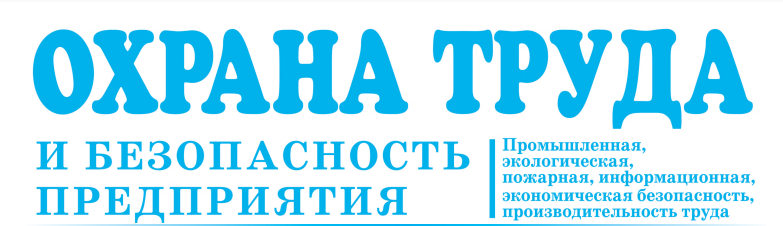 Одним из действенных методов борьбы с производственным травматизмом является регулярное информирование работников по вопросам охраны труда через средства массовой информации.Российская специализированная газета «Охрана труда и безопасность предприятия» уже 20 лет является помощником для специалистов служб охраны труда и руководителей всех уровней по вопросам трудового законодательства и охраны труда.Тематика газеты – охрана труда, производительность труда, БДД, промышленная, энергетическая, экологическая, пожарная, экономическая, информационная, личная безопасность, охрана предприятия, антитеррор, гражданская оборона. Материалы нацелены на то, чтобы предприятия работали без аварий и несчастных случаев. Пропагандируя вопросы создания безопасных условий труда, издание помогает формировать общественное мнение, тем самым способствуя снижению уровней травматизма и профзаболеваемости в целом по стране.Издается 2 раза в месяц. Полугодовой индекс – ПР 698.Подписаться можно до 20 июля 2023 года в любом отделении «Почты России» или онлайн на сайте podpiska.pochta.ruЦена за полугодие – 568,62 руб.Тел. редакции: (347) 273-61-39, моб. 8-917-495-1512.E-mail: safework.06@mail.ru